Angabenblatt für Überlassungsvertrag1. Persönliche Daten2. Daten zum Objekta) Grundbuchstand und Lage3. Wertangaben und bestehende Urkunden
4. Gegenleistungen5. Löschungsreife RechteBitte bringen Sie eventuell bereits vorhandene Erbverträge oder Testamente sowie bisher abgeschlossene Eheverträge und ggf. frühere Zuwendungsverträge an den Übernehmer bzw.  an Ihre weiteren Kinder und Pflichtteilsverzichtsurkunden zum Besprechungstermin mit bzw. übersenden mir diese vorweg. 5. HinweiseZur Beurkundung sollten alle Beteiligten einen gültigen Personalausweis oder Reisepass mitbringen. Sind Namensänderungen (etwa durch Heirat) hierin nicht vermerkt, sind auch hierüber amtliche Urkunden (z.B. Auszug aus dem Familienbuch, Bescheinigung über die Namensführung) erforderlich. Das gilt auch, wenn der Übergeber als Eigentümer im Grundbuch nur mit einem früher geführten Namen eingetragen ist.Ein Erbschein, ein Testamentsvollstreckerzeugnis oder ein Betreuerausweis ist ausschließlich im Original oder in Ausfertigung einzureichen. Eine Personenstandsurkunde (z. B. Sterbeurkunde) wird mindestens in beglaubigter Abschrift benötigt, Kopien reichen nicht.Einen Termin zur Vorbesprechung , den Sie bitte auch mit den weiteren Beteiligten abstimmen wollen, vereinbaren Sie bitte unter der Tel.-Nr. 0881/925475-0. Ein Beurkundungstermin kann ebenfalls telefonisch vereinbart werden, sobald der Vertragsentwurf vorbereitet ist und alle Vertragsbeteiligten mit dem Text der Urkunde einverstanden sind. Zu einkommensteuerlichen und/oder erbschafts- bzw. schenkungsteuerlichen Auswirkungen bitte ich Sie, einen Steuerberater oder das Finanzamt zu konsultieren. Eine steuerliche Beratung kann ich als Notar nicht übernehmen.Mit der Angabe einer Email-Adresse erkläre ich zugleich mein Einverständnis, den Entwurf mittels unverschlüsselter Email an diese Adresse zu versenden........................................................, den ........................................                  (Ort)				       (Datum)Unterschriften:Notar
Dr. Thomas Braun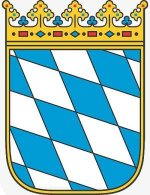 Marienplatz 25
82362 Weilheim i.OBTelefon	(0881) 925475-0
Telefax	(0881) 925475-99
E-Mail	info@braun-notar.de
http://www.braun-notar.dea) ÜbergeberErste(r) Übergeber(in)Zweite(r) Übergeber(in)FamiliennameVornameGeburtsnameSteueridentifikations-Nr.      PostanschriftGeburtsdatumFamilienstand ledig verheiratet
 geschieden  verwitwet ledig  verheiratet 
 geschieden 
 verwitwetfalls verheiratet, Güterstand: gesetzlich - wenn ja und Alleineigentümer: ist das Vertragsobjekt Ihr wesentliches Vermögen ? 
 ja    nein

 Gütertrennung 
 Gütergemeinschaft (= per Ehevertrag vereinbart)
-> bitte Kopie Ehe- und Erbvertrag mitschicken gesetzlich
 Gütertrennung 
 GütergemeinschaftTelefon/Fax (tagsüber)EmailStaatsangehörigkeitAngaben nur erforderlich, falls ausländische Staatsangehörigkeit:Angaben nur erforderlich, falls ausländische Staatsangehörigkeit:Angaben nur erforderlich, falls ausländische Staatsangehörigkeit:Datum der Eheschließungerster gemeinsamer 
Wohnsitz nach Eheschließungder deutschen Sprache    
hinreichend kundig                        ja nein ja neinb) ÜbernehmerErste(r) Übernehmer(in)Zweite(r) Übernehmer(in)FamiliennameVornameGeburtsnameSteueridentifikations-Nr.GeburtsdatumPostanschrift
Familienstand ledig  verheiratet 
 geschieden  verwitwet ledig  verheiratet 
 geschieden  verwitwetfalls verheiratet, Güterstand: gesetzlich                                Gütertrennung 
 Gütergemeinschaft gesetzlich                          Gütertrennung                 GütergemeinschaftTelefon/Fax (tagsüber)Emailkünftiger Anteil am 
erworbenen Grundbesitz (bei mehreren Erwerbern) Miteigentum zu: ___/___
 BGB-Gesellschaftsanteil Miteigentum zu: ___/___
 BGB-GesellschaftsanteilStaatsangehörigkeitVerwandtschaftsverhältnis zum Veräußererwenn Kind: einziges Kind ja neinAngaben nur erforderlich, falls ausländische Staatsangehörigkeit:Angaben nur erforderlich, falls ausländische Staatsangehörigkeit:Angaben nur erforderlich, falls ausländische Staatsangehörigkeit:Datum der Eheschließungerster gemeinsamer 
Wohnsitz nach Ehe-
schließungder deutschen Sprache    
hinreichend kundig                        ja nein ja nein1) Gemarkung:Fl.Nr.Grundbuchamt:Blattpostalische Bezeichnungeingetragener Eigentümer:2) Gemarkung:Fl.Nr.Grundbuchamt:Blattpostalische Bezeichnungeingetragener Eigentümer:Objekt vermietet ja nein an Erwerber  an DrittenObjekt mit Darlehen belastet ja neinSchuldstand: ca. ______________ € 
Schuldner derzeit: Schuldner künftig: 
Photovoltaikanlage vorhanden ja neinwenn ja:  Einspeisung 
                Eigennutzung ggf. Hausverwaltung: ggf. Hausverwaltung: ggf. Hausverwaltung: bei Gebäuden: 
Baujahr und Wohnfläche ggf. Brandversicherungswert (soweit vorhanden, bezogen auf das Jahr 1914, Sie finden diesen Wert auf dem Versicherungsschein der Brandversicherung, nicht auf der letzten Rechnung) bisher Testament/Ehevertrag vorhanden bisher Testament/Ehevertrag vorhanden frühere Zuwendungen an Ehegatten/Kinderfrühere Zuwendungen an Ehegatten/KinderNießbrauch  ja nein ganz  an Teil ____________für wen: Netto-Mietertrag (ggf. fiktiv):  __________ €Wohnrecht ja neinan folgenden Räumen: ________für wen: Netto-Mietertrag (ggf. fiktiv):  __________ €Veräußerungsverbot ja neinfür wen:Schuldübernahme ja neinBetrag: ________________ €Zahlungspflicht ja neinfür wen:Höhe: Abfindungszahlung ja neinan wen: Summe: _______________ €wann fällig: Folgende Rechte können gelöscht werden, weil: 6. Sonstiges: 